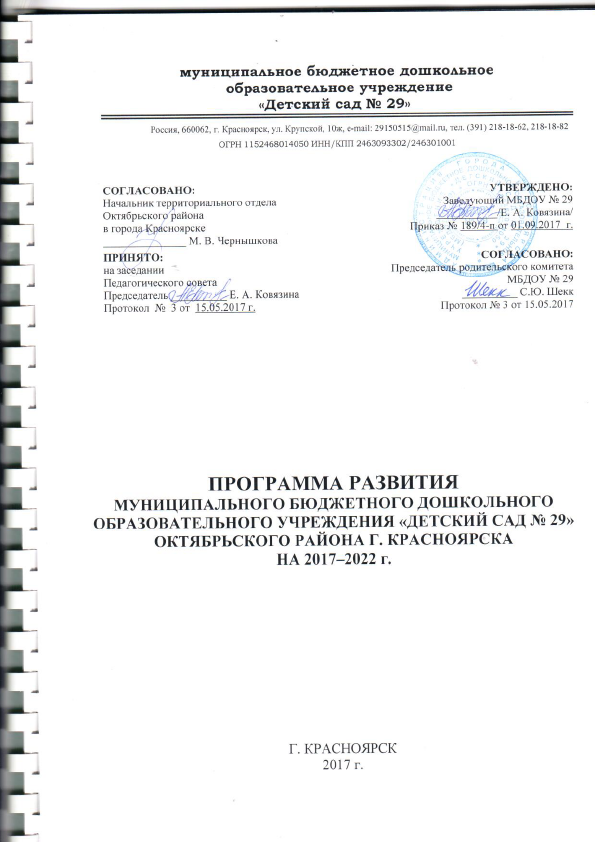 Содержание1. Паспорт Программы развития 2. Информация о ДОУ.Полное наименование учреждения: муниципальное бюджетное дошкольное образовательное учреждение «Детский сад № 29»Юридический адрес: 660062, г. Красноярск, ул.Крупской,10ж.Фактический адрес: 660062, г. Красноярск, ул.Крупской,10ж.Телефон: (391)218-18-62; (391)218-18-72Сайт сада:http://kras-dou.ru/29/struktura-i-organy-upravleniya-obrazovatelnoj-organizatsiejЭлектронная почта: 29150515@mqil.ruКраткая история дошкольного образовательного учреждения:Муниципальное бюджетное дошкольное образовательное учреждение «Детский сад № 29»был открыт в мае2015 года.Учреждение имеет лицензию министерства образования Красноярского края (Серия 24Л01 № 0002556 от 12 июля 2017 года).Свои двери распахну детский сад для 164 воспитанников, из них:1 младшая группа – 20 человек;2 младшая группа – 48 человек;Средняя группа – 24 человека;Старшая группа – 48 человек;Подготовительная группа – 26 человека.В настоящее время МБДОУ функционирует 7 групп, из них 1 группы раннего возраста (от 2 до 3 лет) и 6 групп детского сада, из них 5 группы комбинированной направленности, 1 группа компенсирующей направленностидля детей с тяжелыми нарушениями речи.Коррекционной работой с детьми ОВЗ занимаются учитель-логопед, учитель-дефектолог, педагог- психолог.Со всеми воспитанниками работает руководитель по физическому воспитанию, музыкальный руководитель. Детский сад постоянно принимает участие в выставках, конкурсах городского и регионального уровня.Основные направления в работе: осуществление физического и психического развития, коррекция и развитие речи детей, физкультурно-оздоровительное и художественно-эстетическое развитие всех воспитанников.Задачи, которые решает дошкольное учреждение на протяжении последних лет работы:-охрана и укрепление физического и психического здоровья детей;- коррекция и развитие детей с ОВЗ;- познавательное развитие воспитанников;- художественно-эстетическое и нравственное воспитание детей;- повышение профессиональной компетентности педагогического коллектива;- взаимодействие с семьей.3. Проблемный анализ  состояния ДОУ.3.1 Анализ условий взаимодействия субъектов.Характеристика состояния ДОУ определяется его готовностью к решению тех или иных проблем в реализации образовательной Программы, своей деятельности и развитии.  Деятельность ДОУ рассматривается с позиций анализа условий взаимодействия субъектов образовательного процесса. Взаимодействие же рассматривается по всем  сферам ресурсного обеспечения системы дошкольного образования: психолого-педагогического, кадрового, материально-технического, финансового, развивающей предметно-пространственной среды и других.Кадровое обеспечение.Коллектив учреждения состоит из 50 сотрудников. Из них: 3 – административных работника, 1 – старший воспитатель, 14 – воспитателей, 1 – учитель - логопед, 1 – учитель – дефектолог, 1 – педагог-психолог, 1 – музыкальный руководитель, 1 – инструктор физического воспитания, 27 – человек прочие специалисты и младший обслуживающий персонал. 29 – сотрудников имеют высшее профессиональное образование. Трудовой творческий коллектив  обеспечивает пребывание детей в благоприятной атмосфере, взаимопонимания, сотрудничества.Анализ кадрового состава МБДОУ № 29Анализ курсовой подготовки педагогов      Все педагоги систематически повышают свой профессиональный уровень, занимаясь самообразованием, обучаясь на курсах повышения квалификации, участвуя в работе методических объединений.Повышению квалификации педагогов и росту профессионального мастерства способствует деятельность методической службы ДОУ. Проведенные в учебных годах мероприятия были направлены на решение годовых задач. В процессе решения поставленных задач повысилась профессиональная компетентность педагогов, в практику работы ДОУ стали шире внедряться активные формы взаимодействия с семьями воспитанников и социумом. Формы и методы работы, используемые в дошкольном учреждении, способствуют формированию стабильного положительного имиджа учреждения в окружающем социуме. В ДОУ активно ведется работа по распространению опыта педагогов в профессиональной среде на муниципальном, региональном и федеральном уровнях. В ходе проведения методических мероприятий педагогам предоставлялась возможность актуализировать имеющиеся знания, повысить профессиональный уровень, обобщить и представить свой педагогический опыт. Педагоги детского сада активно участвуют в конкурсном движении и представлении собственного педагогического опыта в профессиональных сообществах на разных уровнях, активно используют при этом интернет – ресурсы.Распределение административного и педагогического состава по стажу работы3.2 Материально-техническое обеспечение.Муниципальное бюджетное дошкольное образовательное учреждение «Детский сад № 29» находится в отдельно стоящем двухэтажном здании, рассчитанным по проекту  на 7 групп. Дата постройки: 2015 года. Общая площадь всех помещений с подвалом 2,950 кв.Основными помещениями ДОУ являются:7 групповых помещений (из них все группы со спальнями)Медицинский блок (медицинский и прививочный кабинеты)Музыкальный зал,Физкультурный зал,Кабинет педагога-психолога, учителя - дефектологаКабинет учителя -логопедаПрачечная, гладильная,Кабинет заведующегоМетодический кабинетКабинет заместителя заведующей по ХЧПищеблок (горячий цех, мясной цех, овощной цех, пекарный цех, моечная, овощная и продуктовая кладовые)Состояние материально-технической базы учреждения соответствует санитарно-гигиеническим требованиям и позволяет на оптимальном уровне реализовывать  образовательные задачи. Вся планировка здания и его оснащение организовано с учетом возрастных особенностей детей.             В постоянно меняющихся современных условиях необходимо постоянное обновление и пополнение предметно – развивающей среды ДОУ новым современным оборудованием и организация новых учебно – методических объектов для развития учреждения.            В связи с этим материальная база  ДОУ претерпевает значительные изменения:- создана и оборудована сенсорная комната (Комната психологической разгрузки) «Азбука настроения»- создан и оборудован уголок песочной терапии.Создание условий для укрепления физического и психического здоровья детей идет в комплексе с постоянным мониторингом состояния здоровья, что позволяет определить приоритеты в выборе содержания предметно-развивающей среды.В свете выявленных особенностей уровня здоровья и уровня физического развития детей необходимо пополнение предметно-развивающей среды ДОУ:-  инвентарем для проведения спортивных игр и упражнений;- инвентарем, способствующим профилактике возникновения нарушений ОДА (нарушений осанки и возникновения плоскостопия);- детскими тренажерами, способствующими развитию физических качеств ребенка;- оборудованием и инвентарем для проведения закаливающих процедур;- оборудованием для организации оздоровительных процедур –ароматерапии, аэроионизации воздуха – снижающих риск возникновения острых респираторных заболеваний;- оборудованием для создания площадки на территории ДОУ для обучения правилам дорожного движения;- оборудованием для  спортивной площадки и участков для прогулок на территории ДОУ (оборудование для игры в баскетбол и волейбол, гимнастический комплекс; тропа здоровья; детские тренажеры и др.)Постепенно пополняется и обновляется набор технических средств обучения. На сегодняшний день в ДОУ имеются: 6 компьютеров и 1 ноутбук, 1 многофункциональное устройство, 4 принтера, 1 музыкальных центра, 1 мультимедийная установка. Медико-социальное обеспечениеС учетом специфики учреждения и опыта работы с детьми ОВЗ, в учреждении действует эффективная отлаженная система оздоровления воспитанников, которая включает:реализацию режимов дня с учетом здоровья, возраста и индивидуальных особенностей дошкольников;осуществление психологического сопровождения развития каждого ребенка;использование разнообразных режимов и способов организации двигательной активности детей;комплекс оздоровительных, лечебно-профилактических и реабилитационных мероприятий;организацию полноценного сбалансированного питания;работу по формированию у воспитанников здорового образа жизни.Оздоровительное и профилактическое сопровождение состоит из:Диагностических мероприятийДыхательной гимнастикиОбщеукрепляющих упражненийПальчиковой гимнастикиБодрящей гимнастики после снаВоздушных ваннПсихогимнастикиПесочная терапияТерапия в сенсорной комнатеРежима двигательной активностиФизкультурных занятийФизкультурных праздников, досугов и развлеченийДней здоровьяФизкультурных пауз (физкультминутки)Подвижной прогулкиПрофилактики ОРЗ и гриппа Рационального питаниеДругих коррекционных мероприятий  (в отношении групп детей с ОВЗ).Анализ и обсуждение результатов оздоровительной работы проводятся с учетом индивидуального маршрута оздоровления каждого ребенка на медика -психолого-педагогических совещаниях.Физкультурно-оздоровительная работа проводится в соответствии с действующими нормативными документами.Созданы необходимые условия в группах и в зале для оздоровления и физического развития детей.Образовательная нагрузка соответствует санитарным требованиям СанПиН их длительности с возрастом детей и утверждена заведующим МБДОУ.Планомерно проводится работа по повышению профессионального уровня педагогов по данному направлению.В учреждении имеются локальные документы, обеспечивающие ответственность персонала за охрану жизни и здоровья детей, их полноценное физическое развитие и оздоровление.В ДОУ разработана и реализуется программа «Здоровье».В ходе физкультурно-оздоровительной и профилактической работы с детьми, работниками учреждения решаются следующие задачи:- развитие двигательных навыков и физических качеств в соответствии с возрастом и возможностями ребенка;- развитие потребностей в самостоятельной, совместной, ежедневной двигательной деятельности.Увеличение контингента за последние три годаДети с ОВЗ:РАС – 2 ребенкаУмственная отсталость  - 1 ребенокТНР – 13 детейЗПР – 3 ребенкаОДА – 2 ребенка2 и более дефектов – 2 ребенкаСоциальный паспорт семей воспитанниковАнализируя социальный паспорт семей воспитанников, можно сделать следующие выводы: в основном ДОУ посещают дети из полных семей (88,48%), большинство родителей имеют высшее образование (68,39 %).3.3.Особенности взаимодействия педагогического коллектива с семьями воспитанниковЕжегодно в ДОУ проводится мониторинг среди родителей с целью изучения удовлетворенностью работой дошкольного учреждения. По результатам мониторинга 96,7% родителей отмечают, что получают полную информацию о целях и задачах, режиме  работы учреждения. Воспитатели, ежедневно информируют о состоянии здоровья ребенка в течение дня, у родителей есть возможность обсудить успехи ребенка и проблемы. 97,1% родителей отмечают, что их лично удовлетворяет уход, воспитание и обучение, которое осуществляют воспитатели в группе, отмечают доброжелательное и заинтересованное отношение педагогов к ребенку и родителям.96% родителей удовлетворены качеством подготовки детей к школе.84% родителей желают получить дополнительное образование для своих детей в более полном объеме. Изучение социального запроса потребителей услуг – родителей(законных представителей)  - выявило потребность в следующих дополнительных услугах:физическое развитие;оздоровление детей;подготовка к школе;изучение английского языка.Результаты анкетирования родителей, учет их пожеланий о наиболее приемлемых формах сотрудничества с ДОУ, оценка контингента детей, качественная характеристика семей воспитанников дали возможность педагогическому коллективу дошкольного учреждения составить свою классификацию форм взаимодействия с семьями воспитанников.Классификация форм взаимодействия с родителями воспитанниковНесмотря на положительный опыт взаимодействия ДОУ с семьями воспитанников в системе работы наблюдаются некоторые противоречия:постоянный профессиональный поиск, когда, с одной стороны, педагоги чувствуют приверженность традиционным формам работы, а с другой – ищут новые формы взаимодействия;кризис доверия – «Почтовые ящики», «Книги отзывов» часто носят формальный характер и не отражают реального мнения родителей по тем или иным вопросам;внешняя активизация взаимодействия с семьей, измеряемая количественными признаками, - мероприятия не имеют обратной связи;родители мало принимают участия в управлении дошкольным образовательным учреждением в целях повышения качества образовательного процесса. Таким образом, учитывая необходимость сотрудничества и взаимопонимания с родителями в вопросах воспитания и обучения детей, а также учитывая тот факт, что родители являются равноправными участниками образовательного процесса, важно найти новые формы совместной деятельности по сохранению и укреплению здоровья детей. 3.4 Взаимодействие с социумомУстановление взаимосвязи дошкольного образовательного учреждения и социальных структур микрорайона является важным условием обновления системы дошкольного воспитания. Активное взаимодействие с социальными партнерами дает возможность расширять кругозор детей, способствует успешной социальной адаптации дошкольников.3.5 Программное обеспечение и уровень реализации Основной образовательной программыОбразовательный процесс осуществляется по основной образовательной программе МБДОУ «Детский сад № 29». Детский сад является пилотной площадкой по инклюзивному образованию. Образовательный процесс с детьми ОВЗ выстраивается по индивидуальным программам.                  Коррекционная работа с детьми, имеющими проблемы в речевом развитии, в группе компенсирующей направленности ведется по адаптированной образовательной программе для детей с тяжелыми нарушениями речи.В качестве дополнительных и парциальных программ используются:«Я - ты – мы» авт. О.Л. Князева, Р.Б. Стеркина (педагог-психолог);«Основы безопасности детей дошкольного возраста» авт. Р.Б.Стеркина, О.Л.Князева, Н.Н. Авдеева (воспитатели, инструктор по физической культуре);«Приобщение к истокам русской народной культуры» авт. О.Л.Князева, М.Д. Миханева (воспитатели. Музыкальный руководитель)В парциальной программе «Основы безопасности детей дошкольного возраста» содержатся разделы «Здоровье ребенка», «Эмоциональное благополучие ребенка», материал которых позволяет стимулировать самостоятельность и ответственность за свое поведение, формировать ценности здорового образа жизни, осторожного обращения с опасными предметами.Диагностика детского развития проводится два раза в год (сентябрь, май). В проведении диагностики участвуют педагоги, специалисты МБДОУ, медицинская сестра. Целью диагностики является изучение достижений планируемых промежуточных и итоговых результатов освоения детьми основной образовательной программы МБДОУ - исследование сформированности у детей интегративных качеств:- физических (физически развитый, овладевший основными культурно-гигиеническими навыками);- интеллектуальных (любознательный, активный; имеющий первичные представления о себе, семье, обществе, государстве, мире и природе; способный решать интеллектуальные и личностные задачи (проблемы), адекватные возрасту; овладевший универсальными предпосылками учебной деятельности; овладевший необходимыми умениями и навыками);- личностных (эмоционально отзывчивый; овладевший средствами общения и способами взаимодействия со взрослыми и сверстниками; способный управлять своим поведением и планировать свои действия на основе первичных ценностных представлений, соблюдающий элементарные общепринятые нормы и правила поведения).Диагностика образовательного процесса, детского развитияДиагностика образовательного процесса (диагностика освоения образовательной программы) основывается на анализе достижения детьми промежуточных результатов, которые описаны в каждом из разделов образовательной программы. Диагностика детского развития (диагностика развития интегративных качеств) осуществлялся с целью выявления индивидуальных особенностей развития каждого ребенка и определения индивидуального маршрута образовательной работы для максимального раскрытия потенциала детской личности. Результаты освоения программы формулируются в соответствии с Федеральными государственными стандартом через раскрытие динамики формирования интегративных качеств воспитанников в каждый возрастной период по всем направлениям развития детей.Готовность детей к обучению в школеВ 2016 - 2017 учебном году обеспечен достаточно высокий уровень освоения программного материала выпускниками МБДОУ. Диагностика качества знаний воспитанников демонстрирует стабильность показателей, отнесенных к оптимальному уровню (оптимальный уровень освоения программы в прошедшем и в текущем году превышает 90%). Подготовка выпускников осуществляется на достаточном уровне: 95% выпускников имеют высокий и соответствующий возрасту уровень по познавательно-речевому развитию, 91 %  выпускников имеют высокий и соответствующий возрасту  уровень по социально-личностному развитию и 89 % выпускников имеют соответствующий возрасту  уровень по художественно-эстетическому развитию. Качество подготовки выпускников в прошедшем и текущем году находится на высоком уровне.   В результате совместной работы педагогов и родителей, воспитанники детского сада проявляют высокую степень устойчивости к стрессовым ситуациям в адаптационный период при поступлении в школу.   3.6 Работа по сохранению и укреплению здоровья детейСистема работы по охране и укреплению здоровья детей, обеспечению полноценного физического развития включает: рациональный режим,питание, закаливание (корригирующая гимнастика после сна, прогулки, утренняя гимнастика на улице); двигательная активность – физкультурные занятия, физкультурно – оздоровительная гимнастика на свежем воздухе, спортивные праздники, досуги, прогулки; индивидуальная работа по профилактике плоскостопия и коррекции осанки;оздоровительные мероприятия – организация диетического питания, витаминизация 3-го блюда,  витаминизация детей аскорбиновой (2 раза в год), профилактические прививки. Два раза в год проводится мониторинг здоровья, физического развития, двигательной активности детей.Распределение детей по группам здоровья Анализ заболеваемости детей детского садаНесмотря на проводимую работу в ДОУ по сохранению и укреплению здоровья воспитанников, с 2015 по 2017 год  количество  пропусков детьми по болезни остается достаточно высоким.	Проанализировав полученные данные и выявив тенденцию заболеваемости детей, можно сделать вывод, что специалистам ДОУ необходимо искать дополнительные эффективные методики и технологии, направленные на улучшение здоровья и снижение заболеваемости детей. Возникающие образовательные потребности, а также запрос родителей на расширение перечня образовательных услуг приводит к необходимости рассмотрения вопроса об организации дополнительных образовательных услуг на платной и на бесплатной основе.3.7 SWOT-анализ потенциала развития ДОУНа основании проведенного SWOT-анализ деятельности ДОУ можно сделать следующие выводы:1. Основным результатом педагогического процесса в ДОУ является всестороннее развитие личности ребенка готового к самореализации через доступные ему виды деятельности.2. В отношении детей с ОВЗ имеют место трудности в определении индивидуально ориентированной помощи детям, развитии системы коррекции и инклюзивного обучения и воспитания.3. В связи с вступлением в силу Федерального государственного образовательного стандарта, актуальной становится разработка и реализация общеобразовательной программы учреждения с учетом специфики современной нормативно-правовой базы. Необходимо также создать систему календарного, перспективного и комплексно-тематического планирования образовательной работы с детьми в соответствии с ФГОС, с использованием современных педагогических технологий.4. Созданные в учреждении медико-социальные условия и физкультурно-оздоровительная работа в целом соответствуют запросам родителей психолого-педагогическим и санитарно-эпидемиологическим требованиям.  5. Ситуация «дефицитного» бюджетного финансирования учреждения и постоянный недостаток средств на развитие материальной базы является предпосылкой для поиска средств самофинансирования и самоокупаемости, т. е. для создания сети дополнительных платных образовательных и оздоровительных услуг.6. Важной остается работа  по включению родителей в образовательный процесс ДОУ. Поиск и реализация новых интересных и эффективных форм взаимодействия с семьями воспитанников – актуальное направление развития нашего учреждения.7. Недостаточная открытость ДОУ ограничивает возможности его развития, следовательно, актуальной является организация сотрудничества учреждения с различными социальными партнерами (образовательными учреждениями, учреждениями здравоохранения, культурно-просветительскими и общественными организациями и др.).8. Предполагаемая модель развития учреждения не является идеальной, коллектив готов ее совершенствовать и уточнять. Кроме того, судьба программы, степень ее реализации в немалой степени будут определяться субъективными условиями, которые в ближайшее время сложатся вокруг системы образования, а именно в вопросах управления и финансирования4. Концепция развития ДОУ4.1 Цели и задачи Программы развития ДОУВ соответствии с социальным заказом семьи и государства, направленного на сохранение и укрепление здоровья детей, исходя из проблемного анализа деятельности Учреждения, определен выбор направления работы педагогического коллектива.Миссия МБДОУ определяет предназначение учреждения, сущность его деятельности, специфику образовательных услуг,  контингент детей и направленность его деятельности.Миссия МБДОУ:удовлетворение потребностей семьи и ребенка в качественных образовательных и оздоровительных услугах, предоставляемых дошкольнику в условиях здоровьесберегающей среды.Цель Программы развития ДОУ: создание качественно новой здоровьесберегающей модели обучения и воспитания детей дошкольного возраста, направленной на сохранение и укрепление здоровья детей в условиях интеграции деятельности семьи и детского сада.Задачи Программы развития ДОУ:Создать условия для повышения профессиональной компетентности педагогов в целях внедрения в образовательный процесс инновационного содержания и технологий, сберегающих здоровье ребенка и воспитывающих ценностное отношение детей к здоровью.Пополнить материально-техническую базу ДОУ материалами и оборудованием в целях создания здоровьесберегающей предметно-развивающей среды.Расширить спектр дополнительных образовательных услуг, направленных на решение задач сохранения и укрепления здоровья детей.Расширить связи с социальными партнерами в целях создания дополнительных условий для привлечения родителей к деятельности по сохранению и укреплению здоровья детей.Создать систему работы с родителями по сохранению и укреплению здоровья детей  и включить родителей в  управление ДОУ через разнообразные формы сотрудничества.4.2. Концептуальные подходы к организации совместной работы дошкольного учреждения и семьи по сохранению и укреплению здоровья детейВ раннем и дошкольном возрасте здоровье ребенка (при отсутствии органических нарушений) формируется в двух основных средах: семье и дошкольном учреждении. Обе среды являются микросоциальными системами (или микросоциумами), на фоне которых формируется здоровье дошкольника в самом широком смысле этого понятия (от физического до нравственного).	Об этом говорится и в концепции дошкольного воспитания: «Семья и детский сад в хронологическом ряду связаны формой преемственности, что облегчает непрерывность воспитания и обучения детей. Однако дошкольник не эстафета, которую семья передает в руки педагогов. Здесь важен не принцип параллельности, а принцип взаимопроникновения двух социальных институтов. Важнейшим условием преемственности является установление доверительного делового контакта между семьей и детским садом, в ходе которого корректируется воспитательная позиция родителей и педагогов».Анализ педагогической практики убедительно доказывает, что без помощи родителей невозможно получить значимые результаты даже при реализации хорошо зарекомендовавших себя оздоровительных технологий.	В основе концепции совместной работы дошкольного учреждения и семьи обязательны две составляющие:1.Наличие в дошкольном учреждении совместной программы здоровьесбережения воспитанников. Данная программа должна быть ориентирована на обеспечение не только физического, но и социального, духовного и психического здоровья.2.Добровольное принятие родителями ответственности за реализацию соответствующих разделов программы здоровьесбережения.	Основными принципами, на которых строится совместная работа дошкольного учреждения и семьи в направлении здоровьесбережения воспитанников являются:1.Принцип целостности подходов к обеспечению здоровья детей, реализация которого возможна на основе взаимодействия семьи и дошкольного учреждения: семья должна использовать элементы оздоровительных технологий дошкольного учреждения, а дошкольное учреждение – внедрять в практику работы принципы семейного воспитания, способствующие формированию у детей привычки к здоровому образу жизни.2. Принцип целенаправленности и последовательности работы, которая должна быть рассчитана на весь период пребывания воспитанника в дошкольном учреждении и предусматривать расширение степени включенности родителей совместную оздоровительную деятельность от раннего возраста детей к старшему.3.Принцип индивидуализации и дифференциации совместной работы дошкольного учреждения и родителей на основании классификации семей, анализа культуры их здоровья и позиции в отношении здоровья своих детей.Ключевой идеей выбранной модели развития ДОУ является создание определенного жизненного пространства для детей, способствующего полноценному развитию физических и интеллектуально-нравственных возможностей дошкольников; формированию основ безопасного поведения, и включает в себя следующее:создание условий для сохранения, укрепления здоровья детей, обеспечение безопасности их жизнедеятельности и своевременного физического и психического развития;создание оздоровительного микроклимата, соответствующей среды, стимулирующей двигательную активность детей;создание нового уклада жизни в детском саду, обеспечивающего эмоционально насыщенную атмосферу;использование разнообразных, нетрадиционных форм и видов физкультурно-оздоровительной работы с детьми, использование здоровьесберегающих технологий;организация развивающего обучения, предполагающего обязательную включенность ребенка как субъекта деятельности в учебный процесс: опора на его познавательные потребности, поисковую активность, самостоятельность, позитивное эмоциональное восприятие ситуации, в которой для него организовано познание мира;реализация в педагогических технологиях основных гуманистических принципов: свободы выбора, действенной любви к детям, взаимоактивности и взаимоотдачи педагога и ребенка, безоценочного подхода к детям, организация общения на основах сотрудничества;индивидуальный подход к каждому ребенку и каждой семье на основе учета их интересов и способностей;включение всех участников образовательного процесса в деятельность по сохранению и укреплению здоровья детей.4.3 Модель единого образовательно-оздоровительного пространства «Детский сад – семья»4.4. Модель выпускника ДОУ4.5  Целевые ориентиры дошкольного образованияЦелевые ориентиры дошкольного образования представляют собой социально-нормативные возрастные характеристики возможных достижений ребенка на этапе завершения уровня дошкольного образования.Целевые ориентиры не подлежат непосредственной оценке и не являются основанием для формального уравнения с реальными достижениями детей.Целевые ориентиры являются ориентирами для:-  построения образовательной политики в ДОУ;- решение задач: формирование Программы, анализа профессиональной деятельности, взаимодействия с семьями;- изучения характеристик образования детей;- информирование родителей и общественности относительно целей дошкольного образования.Целевые ориентиры не могут служить непосредственным основанием при решении управленческих задач, включая:- аттестацию педагогических кадров;- оценку качества образования;- оценку, как итогового, так и промежуточного уровня развития детей;- оценку выполнения муниципального (государственного) задания посредствам их включения в показатели качества выполнения задания;- распределение стимулирующего фонда оплаты труда работников ДОУ.Непосредственно целевые ориентиры изложены в образовательной Программе.Целевые ориентиры выступают основаниями преемственности дошкольного и начального общего образования. При соблюдении требований к условиям реализации образовательной Программы настоящие целевые ориентиры предлагают формирование у детей дошкольного возраста предпосылок к учебной деятельности на этапе развития или дошкольного образования.4.6 Новые подходы и их характеристикаДеятельность ДОУ в режиме развития – целенаправленный, закономерный, непрерывный  и необратимый процесс перехода учреждения в качественно новое состояние, характеризующийся  разноуровневой организацией, культурно-творческой направленностью и использованием постоянно расширяющегося развития.Среди новых подходов к осуществлению деятельности ДОУ в режиме развития можно перечислить следующее:Модернизация системы управления.                                                                                                                                Мотивационное программно-целевое управление, его вариации, рефлексивное управление, построение комплекно-целевых программ и Программ развития.Мотивационное обеспечение.                                                                                                                                                          Создание атмосферы творческого поиска в коллективе при соответствующей системе материального и морального стимулирования самореализации субъектов образовательного процесса.Повышение эффективности учебно-воспитательного процесса.                                                                                                 Организация динамического процесса в изменяющих условиях, получение качественно новых результатов.Обновление содержания образования.                                                                                                                                        Использование индивидуальных планов развития, авторских комплексно-целевых программ по освоению новшеств.    Использование инновационных технологий.                                                                                                                           Личностно-ориентированное образование, обеспечивающее саморазвитие субъекта. Формирование проектной культуры планирования и осуществления образовательной и коррекционной работы. Гуманизация образовательного процесса.                                                                                                                                                      Личностно-ориентированный подход во взаимодействии с воспитанниками, позиция педагога не «над», а «рядом».Организация преемственности учебно-воспитательного процесса.                                                                                  Многоуровневое, многоступенчатое, непрерывное образование, формирование системы: «ДОУ – школа». Единство требований, подходов, взаимовыгодное сотрудничество.Современное научно-методическое обеспечение.                                                                                                 Своевременное ознакомление педагогов с интересными инновационными, авторскими методиками, в том числе ориентированными на зону развития детей с ОВЗ.Профессиональный рост персонала.                                                                                                                           Организация работы по обучению персонала с использованием различных форм повышения квалификации. Содействие распространению передового педагогического опыта между специалистами ДОУ в рамках одного учреждения,                   на базе района и городаМатериально-техническое обеспечение.                                                                                                                                  Постоянно расширяющееся обеспечение образовательного процесса в соответствии с  материальными возможностями учреждения, как результат его динамического развития.Организация дополнительных платных образовательных услуг.                                                                                 Использование имеющихся  материально-технических и кадровых ресурсов  для создания кружков, лекотеки, медико-психолого-педагогического консультационного пункта для детей и родителей воспитанников ДОУ.Активизация родительской общественности.                                                                                                                Более активное включение родителей в образовательный процесс ДОУ за счет введения нетрадиционных форм работы с семьёй.Сотрудничество с социальными партнёрами.                                                                                                          Налаживание контактов и деловых взаимоотношений с учреждениями образования, здравоохранения, с культурно-просветительскими и общественными4.7 Управление Программой развитияДля управления реализацией Программы развития в ДОУ создается Координационный совет из числа педагогов, участвующих в разработке и реализации программы развития, родителей (законных представителей), представителей общественности и социальных партнеров.Функции Координационного совета:разработка и утверждение в пределах  своих полномочий нормативные правовые акты, необходимые для реализации Программы;разработка ежегодно в установленном порядке предложения по уточнению перечня программных мероприятий на очередной финансовый год, разработка перечня целевых показателей для контроля хода реализации Программы;обеспечение эффективного использования средств, выделяемых на реализацию Программы;организация информационного сопровождения в целях управления реализацией Программы и контроля хода программных мероприятий;разработка механизма управления Программой;ведение отчетной документации о реализации Программы;проведение оценки показателей  результативности и эффективности реализации программных мероприятийДля разработки и реализации  отдельных  программных проектов  создаются творческие группы  из числа педагогов ДОУ. Основными функциями  творческих групп в ходе реализации Программы являются:подготовка предложений по направлениям работы, по формированию перечня программных мероприятий на каждый год;выявление содержательных и организационных проблем в ходе реализации программы и разработка предложений по их решению;создание авторских программ;внедрение современных педагогических технологий;разработка документации для реализации Программы.5.Стратегия развития ДОУ5.1 Сроки и этапы реализации Программы развития ДОУСроки реализации Программы: 2017 – 2022 годыЭтапы реализации Программы:I этап – начальный/организационный (2017-2018 гг.) включает:-   разработку нормативно-правовых актов;-  создание Координационного совета по управлению Программой развития ДОУ, творческих групп для реализации программных проектов;- разработку системы мониторинга реализации Программы развития ДОУII этап – основной (2018-2019 гг.) включает:- внедрение модели единого образовательно-оздоровительного пространства «Детский сад – семья» в  образовательный процесс ДОУ;- пополнение  предметно-развивающей среды групп и помещений ДОУ;- осуществление методического, кадрового и информационного обеспечения ПрограммыIII этап – итоговый/результативный (2019 – 2022 гг.) включает:- мониторинг реализации Программы развития ДОУ;- подведение итогов работы по реализации Программы развития ДОУ;- разработку Программы развития ДОУ на последующий период5.2 План мероприятий по реализации Программы развитияМониторинг реализации Программы развитияЗадачи мониторинга:непрерывно наблюдать за динамикой развития ДОУ, своевременно выявлять изменения и те факторы, которые вызывают эти изменения; осуществлять тактическое и стратегическое прогнозирование развития важнейших процессов в дошкольном образовательном учреждении; повышать мотивацию сотрудников в области обеспечения качества предоставляемых образовательных услуг;вовлекать родительскую общественность в процесс улучшения качества образования ДОУ Методы мониторинга:игровые, тестовые задания;проведение контрольно-оценочных занятий;собеседование с педагогами, родителями и детьми;анкетирование и опрос;анализ документации;наблюдение;анализ физического развития и здоровья детей. Структура мониторинга в ДОУ1-й блок Обеспечение условий реализации Программы развития.2-й блок Качество деятельности Учреждения по реализации Программы развития.3-й блок Результативность деятельности ДОУ в ходе реализации Программы развития.Структура мониторинга дает объективную информацию о качестве реализации Программы развития.Контроль  мониторинга  реализации Программы развития осуществляет заведующий ДОУ и Координационный совет по реализации Программы развития.Система мониторинга в ДОУотбор диагностических методик, подготовка анкет, тестов, опросников, разработка критериев реализации Программы развития; обучение  работе с диагностическим материалом сотрудников ДОУ, задействованных в мониторинге;проведение мониторинга;первичное накопление информации;систематизация  и обработка всей полученной информацииМониторинг проводится  2 раза в год по разделам:1. Мониторинг внедрения оздоровительных технологий в образовательный процесс.2. Мониторинг реализации основной образовательной программы.3. Мониторинг распространения передового педагогического опыта педагогов.4. Мониторинг динамики усвоения дошкольниками программного материала. 5. Мониторинг посещаемости, заболеваемости и физического развития  детей.6. Мониторинг готовности к школе воспитанников подготовительной группы. 7.  Анализ спортивных достижений воспитанников. №Наименование разделаСтраницаСодержание 21Паспорт Программы развития 32.Информация о ДОУ73.Проблемный анализ  состояния ДОУ83.1Анализ условий взаимодействия субъектов83.2Материально – техническое обеспечение 93.3Особенности взаимодействия педагогического коллектива с семьями воспитанников143.4Взаимодействие с социумом163.5Программное обеспечение и уровень реализации основной образовательной программы173.6Работа по сохранению и укреплению здоровья детей183.7SWOT – анализ потенциала развития ДОУ214Концепция развития ДОУ214.1Цели и задачи Программы развития ДОУ214.2Концептуальные подходы к организации совместной работы дошкольного учреждения и семьи по сохранению и укреплению здоровья детей214.3Модель единого образовательно-оздоровительного пространства «Детский сад – семья»234.4Модель выпускника ДОУ254.5Целевые ориентиры дошкольного образования264.6Новые подходы и их характеристика264.7Управление Программой развития275.Стратегия развития ДОУ285.1Сроки и этапы реализации Программы развития ДОУ285.2План мероприятий по реализации Программы развития296.Мониторинг реализации Программы развития331Наименование ПрограммыПрограмма развития муниципального бюджетного дошкольного образовательного учреждения «Детский сад № 29» Октябрьского района г.Красноярска на 2017-2022 г.2Основание для разработки программы- Закон РФ «Об образовании»; - Декларация прав ребѐнка и Конвенция о правах ребѐнка; - Концепция дошкольного воспитания; - Приказ Министерства образования и науки Российской федерации от 17 октября 2013 г. № 1155 «Об утверждении федерального государственного образовательного стандарта дошкольного образования». - Распоряжение Правительства РФ «О мероприятиях по совершенствованию контрольно-надзорных функций и оптимизации предоставляемых государственных услуг в сфере образования» от 05.03.2010 г. № 297; - Приказ Министерства образования и науки Российской Федерации от 30.08.2013 № 1014 «Порядок организации и осуществления образовательной деятельности по основным общеобразовательным программам – образовательным программам дошкольного образования»; - СанПиН 2.4.1.3049-13 "Санитарно - эпидемиологические требования к устройству, содержанию и организации режима работы в дошкольных организациях (Постановление Главного государственного санитарного врача Российской Федерации от 15 мая 2013 г. №26). - Закон РФ «Об основных гарантиях прав ребѐнка»; - Устав МБДОУ № 29.Социальный заказ- Качественное дошкольное образование (предоставление муниципальных услуг) – реализация основной образовательной программы дошкольного образования.- Качественный присмотр и уход за детьми. - Сохранение и укрепление здоровья детей, создание здоровьесберегающих условий. - Предшкольная подготовка.- Повышение эффективности расходования ресурсовАвторы программыЗаместитель заведующего, педагогический коллектив ДОУ2Исполнители ПрограммыАдминистрация, педагогический коллектив ДОУ, медицинский и обслуживающий персонал, родительская общественность3Цель и задачи  ПрограммыЦель: Основной целью деятельностью ДОУ является реализация дошкольной образовательной Программы.Обеспечение качественного дошкольного образования детей  дошкольного возраста,  охраны и укрепления  их физического, психического здоровья, развития индивидуальных способностей и необходимой коррекции нарушений развития  детей в помощь семье.- Поиск форм и методов образования, направленных на формирование основ самостоятельной, развитой в интеллектуальном и физическом аспектах личности, обеспечения непрерывности образования.Задачи:Создать психолого-педагогические  и социальные условия способствующие развитию интеллектуально-личностного потенциала каждого ребенка.Разработать инвариантную и вариативную части образовательной программы дошкольного образования с учетом новых требований ФГОС ДО. Разработать и взять за основу при осуществлении образовательной   деятельности систему комплексно-тематического, перспективного и календарного планирования образовательной и коррекционной работы с детьми в соответствии с ФГОС ДО. Строить взаимодействие с детьми в процессе непосредственно-образовательной деятельности на основе инновационных технологий, интегративных методов обучения и аутогенного подхода к оценке развития детей.Совершенствовать систему физкультурно-оздоровительной  и лечебно-профилактической работы в ДОО, включая культуру здорового образа жизни и работу с семьями воспитанников.Развивать систему оценки освоения детьми образовательной программы путем использования целевых ориентиров.Развивать систему мониторинга в вопросах индивидуализации образования   детей, оптимизации работы в  группах, а диагностики отклонений в развитии детей с ОВЗ.Обеспечить повышение профессиональной компетентности педагогов и специалистов ДОО в условиях современных требований.Продолжить работу по сопровождению и консультированию семей воспитанников по вопросам образования  и развития детей дошкольного возраста общеобразовательных и ОВЗ групп по повышению уровня компетенции родителей в вопросах детской педагогики, психологии и логопедии. Содействовать активному включению родителей в образовательный процесс.Организовать сотрудничество ДОУ с различными социальными партнерами с целью обеспечения общественной открытости учреждения для детей дошкольников  (включая детей с ОВЗ). Способствовать повышению  общественной поддержки деятельности ДОО путем использования  информационных технологий (сети Интернет), а также сотрудничества с заинтересованными организациями на разных уровнях.4Основные разделы Программы- Обеспечение качества дошкольного образования- Программмно-методическое обеспечение- Организация условий в ДОУ- Безопасность образовательного процесса- Кадровая политика- Взаимодействие с родителями5Сроки реализации2017 - 20226Этапы реализации программыПервый этап(2017 год). Информационно-подготовительный- Анализ деятельности ДОУ за 2015-2016 годы;- Выявление актуальных проблем в организации образовательного процесса и деятельности ДОУ,                       определение целей и задач на ближайшие 5 лет;- Разработка Программы развития ДОУ № 29.Второй этап (2018-2021 года). Практический- Реализация основных мероприятий Программы развития в     ДОУ;- Проведение текущего контроля в соответствии с планом реализации программы.Третий этап (2022 год). Оценочный- Оценка эффективности реализации Программы на предмет соответствия ожидаемым результатом;- Прогнозирование дальнейшего развития учрежденияДОУ.7Структура Программы- Паспорт Программы- Информационная справка об учреждении- Анализ состояния и прогноз тенденций изменения значимой для ДОУ внешней социальной среды и адресуемого ДОУ социального заказа- Концептуальные основания программы развития- Стратегия направления реализации программы- Основные мероприятия по реализации программы развития- План реализации Программой8Источники финансирования Программы- Бюджетное финансирование,9Порядок управления реализацией ПрограммыКорректировка Программы развития осуществляется Педагогическим советом. Управление программы осуществляется заведующим МБДОУ № 29 Е.А. Ковязиной.10Порядок контроля  результатов реализацииПрограммыКонтроль осуществляется ежегодно в мае.                                     Форма – отчет о результатах освоения программы развития.11Ожидаемы результаты ПрограммыДля детского сада. Увеличение уровня дифференциации системы, что позволит более полно удовлетворять потребности семей в услугах системы дошкольного образования.                                                             Повышение качества воспитательно-образовательного процесса. Укрепление материально-технической базы детского сада.Для детей. Получение полноценного качественного образования в соответствии с индивидуальными запросами и возможностями каждого ребенка;
Для педагогического коллектива. Увеличение интереса к профессии и развитие профессиональной компетентности;                                             повышение профессионального уровня кадров.
Для семьи. Сохранение здоровья ребенка и успешность ребенка при поступлении в школу.12Разработчики программыРуководитель рабочей группы:Заместитель заведующей– Т.А.БайкаловаЧлены рабочей группы:Старший воспитатель: А.И. ПлескачПедагог– психолог:Е.Р. ЖимкусПедагогический коллектив ДОУ. Общее количество педагоговКол-во узких специалистовКол-во педагогов без. спец.образ.Кол-во со средн.спец. образ.Кол-во пед. с высшим образ.2050515Всего педагогических работников (чел)Из них прошли КПК (чел)за 3 года2015/ 75 %Наименование показателейПедагогический стажПедагогический стажПедагогический стажПедагогический стажВсего работниковДо 5 лет5-10 летСвыше 10 летЧисленность административного персонала и педагогических работников23895Из них заведующий и  заместители заведующего31-1Педагогический состав20794Помещения Материально-техническоеоснащениеСодержаниеКабинет заведующей:Компьютер, принтер, архив нормативно- правовой базы.Индивидуальные консультации, беседы с педагогическим, медицинским, обслуживающим персоналом и родителями:- создание благоприятного психо-эмоционального климата для сотрудников и родителей;- развитие профессионального уровня педагогов;- просветительская, разъяснительная работа с родителями по вопросам воспитания и развития детей.Методический кабинет:Компьютер, принтер, библиотека методической и детской литературы; видеотека, подшивка периодики, подборка  обучающих презентаций для педагогов и детей; «портфолио» педагогов; дидактические пособия для занятий; архив документации.Повышение профессионального уровня педагогов, посредством:- технического и методического оснащения;- информативного центра;- различные виды коммуникаций.Музыкальный зал:компьютер, мультимедийная установка, музыкальный центр, электрофортопиано, музыкальные инструменты,музыкальные пособия, костюмы и атрибуты, методическая литератураПодготовка профессиональной документации, подготовка к занятиям и утренникам.Логоритмика, праздники, досуги, занятия, индивидуальная работа, релаксация, индивидуальные консультации для родителей и педагогов:- развитие музыкальных способностей детей, их эмоционально-волевой сферы;- развитие воображения, творчества;- развитие музыкально-эстетических способностей детей.Физкультурный зал:Спортинвентарь, массажные дорожки, мячи-хопы, баскетбольные кольца, маски для подвижных игр, Утренняя гимнастика, коррекционная физкультура, спортивные праздники, досуги:- укрепление здоровья детей, приобщение к здоровому образу жизни, развитие двигательных способностей.Кабинет инструктора по физической культуреМетодическая литература по физическому развитию детей дошкольного возрастаПодготовка профессиональной документации, подготовка к занятиям и спортивным мероприятиям.Кабинет психолога:Методико-психологическая литература, диагностические тесты, разные комплекты игрушек.Коррекционные занятия с детьми  и взрослыми, индивидуальная работа с детьми и их родителями.Сенсорнаякомната (Комната психологической разгрузки)«Азбука настроения»Мягкие модули, бассейн с шариками, телевизор, гамак, мягкое напольное покрытие, иллюминацияГрупповые коррекционные занятия с детьми и взрослыми; профилактика психофизических и эмоциональных нагрузок;создание положительного эмоционального состояния.Кабинет логопеда - 2:Диагностический материал для обследования групп общеразвивающей направленности и материалы консультаций для педагогов и родителей, дидактический материал, логопедическая документация, учебно-методические пособия, картотека по развитию всех сторон речи, дыхательные тренажёры, логопедические зонды и шпатели, игрушки, ноутбук.Индивидуальная и подгрупповые занятия с детьми, консультативная работа с родителями и педагогами:- развитие психофизических процессов у детей;- коррекционно-развивающая работа.Групповые помещения - 7:Игрушки и игры, дидактический и раздаточный материал, детская художественная литература, доска для занятий, ширмы, плакатыВоспитательно-образовательная работа, посредством:- различных форм игровой деятельности;- предметно-развивающей среды;- мини-музеевКоридоры ДОУИнформационные стенды, картинная галерея, выставка детских работ и фото, стенд достижений.Воспитательно-образовательная работа:- знакомство с живописью, историей;- эстетическое развитие детей;- освоение правил ОБЖ.«Зеленая зона»- территория ДОУУчастки для прогулок, цветники, огород, 1 спортивная площадка, тропа «Здоровья»Прогулки, игровая деятельность, физкультура, досуги, праздники, самостоятельная двигательная активность:- развитие познавательной, трудовой деятельности;- воспитание экологической культуры.№ п/пУчебный годКоличество детей в ДОУДети с ОВЗКоличество детей в ГКП12015 – 2016 г.164 чел.3722016 – 2017 г. 164 чел.151132017 – 2018 г.165 чел2215«Ручеёк» (1,5-3 года)«Рыбки» (3-4 года)«Бабочки» (3-4 года)«Пчелки» (4-5 лет)«Солнышко»  (5-6 лет) «Сказка» (5-6 лет)«Радуга» (6-7 лет)Всего детейВсего %1Полные семьи1819242322231716588,48%2Неполные семьи212131916511,51%В том числе семьи без матери-----111,21%В том числе семьи без отца21-13120,6%3Семьи с опекаемыми детьми1----111,82%4Многодетные семьи724723216,36%5Неблагополучные семьи--------6Малообеспеченные семьи7--12--6,06%7Семьи с детьми-инвалидами1-1--123,03%8Родители с высшим образованием3029363928163468,39%9Родители со средне-специальным образованием8913717211027,42%10 Родители со средним образованием-111-10-4,19%ГруппаФормы взаимодействияИнформационно-просветительскиеПресс-конференцияИнформационный сайт ДОУБуклеты, памятки, брошюрыТематические консультацииСеминарыДоска объявленийИнформационный стендРазвивающие общественное управлениеУчастие родителей в Совете УчрежденияРодительский СоветИнициативная группаТрадиционныеРодительские собранияСемейные альбомыИндивидуальные беседы с родителямиПедагогическая гостинаяДень открытых дверейСемейный клуб ИнтерактивныеМоделирование игровых и проблемных ситуацийАкцииСовместные и индивидуальные проектыТренингиМастер-классПрезентация детского сада, группыТворческо-продуктивныеТворческая мастерскаяВыставки детских и совместных работИзготовление нетрадиционного оборудования при организации развивающей средыУтренники, совместные праздники, соревнования, вечера, досугиОрганизация развивающей средыОбратная связьАнкетированиеПочта группыБеседаРейтинг мероприятий на сайтеЖурнал «Ваше мнение важно для нас»Наименование общественных организаций, учрежденийФормы сотрудничестваДошкольные учреждения города  Проведение методических объединений, консультации, методические встречи, обмен опытом, проведение совместных мероприятий с детьми.«Дом детского творчества»Участие в выставках, смотрах-конкурсах.Детская поликлиникаПроведение медицинского обследования; консультирование родителей по вопросам заболеваемости и профилактики заболеваний.Центр исследования и развития способностей «Радуга способностей»Экскурсии и встречи в музее, совместная организация выставок, конкурсов.Пожарная частьЭкскурсии, встречи с работниками пожарной части, конкурсы по ППБ, консультации, инструктажи.ГИББДПроведение бесед с детьми по правилам дорожного движения, участие в выставках, смотрах-конкурсахЦентр социальной помощи семье и детям «Сознание»Консультации для педагогов по работе с семьями «Группы риска», «Работа с детьми с ОВЗ», консультирование родителей, попавших в трудную жизненную ситуацию. Оказание помощи   малообеспеченным семьям. Группы здор.I группа здоровьяI группа здоровьяI группа здоровьяII группа здоровьяII группа здоровьяII группа здоровьяIII группа здоровьяIII группа здоровьяIII группа здоровьяIV группа здоровьяIV группа здоровьяIV группа здоровьяV группа здоровьяV группа здоровьяV группа здоровьяГод201520162016-20172017-20182015-20162016-2017201720182015-20162016-201720172018201520162016201720172018Кол-во детей11142723Показатели201520162017Количество детей163163165Число пропусков по болезни (случаев)638606597Количество длительно и часто болеющих детей чел.221Сильные стороныСлабые стороныКадры: *100 % комплектование кадрами по штатному расписанию*75 % педагогов с высшим образованием*75 % педагогов с пройденными курсами по ФГОС*Наличие узких специалистов*Молодые педагоги*Жизненный потенциалМатериально-техническая база:*Наличие оборудованных кабинетов для узких специалистов*Сенсорная комната психологической разгрузки «Азбука общения»* Наличие изкультурного и музыкального залов.*Территориальная близость ДОУ с лицеем № 8.*Учеба педагогических кадров заочно*Молодые специалисты не имеющие опыта работы*Отсутствие взаимодействия с социумом* Недостаточное использование педагогами ДОУ современных образовательных технологий, направленных на улучшение здоровья и снижение заболеваемости детей*Недостаточное использование педагогами ДОУ современных образовательных технологий, направленных на улучшение здоровья и снижение заболеваемости детей*Отсутствие взаимодействия с лицеем в целях повышения качества дошкольного образования, проявляющегося как качество обучения в школе* Отстраненность родителей от управления качеством образования и недостаточная их компетентность в вопросах здоровьесбережения детей.* Дефицит бюджетного финансированияВозможности Риски *Участие в конкурсах для роста педагогов в рамках профессионального развития* Специалисты, владеющие оздоровительными технологиями *Курсы повышения квалификации, семинары, конференции, вебинары по проблемам оздоровления детей дошкольного возраста.*Создание мотивационной программы заинтересованности педагогов и родителей с целью дальнейшего развития детского сада*Внедрение новых идей и технологий*Изменение образовательной политики*Сокращение вакансий*Большая отчетность в документации*Уменьшение стимулирующего фонда*Молодые специалисты: уход в декретные отпуска* Низкий социальный статус профессии воспитателя в обществе* Изменение социальных потребностей и возможностей семьи*Демографические изменения.Название блокаСодержаниеБлок 1. Содержание работы с детьми (в соответствии с основной  образовательной программой ДОУ)Включает в себя: содержание образовательных областей «Физическое развитие», «Социально-коммуникативное развитие», «Познавательное развитие», «Речевое развитие», «Художественно-эстетическое развитие»  в соответствии с ФГОС ДОБлок 2. Организация работы с детьми по формированию  валеологической культурыПроектная деятельностьОпытно-экспериментальная деятельностьБеседыВстречи с интересными людьмиФизкультурные и музыкальные досугиВнедрение парциальной программы «Здоровый дошкольник»Блок 3. Организация оздоровительной работы в ДОУДвигательный режимЗакаливающие мероприятияКоррекционная работаДиагностикаМедико-профилактические мероприятияОрганизация питанияБлок 4. Создание предметно-развивающей здоровьесберегающей средыРабота по созданию предметно-развивающей среды в группах для решения задач, обеспечивающих здоровье и физическое развитие воспитанниковОснащение физкультурного зала современным спортивным оборудованиемСоздание  здоровьесберегающей среды на территории ДОУБлок 5. Взаимодействие с социальными партнерамиОрганизация взаимодействия с дошкольными образовательными учреждениями городаОрганизация взаимодействия  с учреждениями культуры и спорта Блок 6. Организация дополнительных  образовательных услуг в ДОУОрганизация  кружковой работы в ДОУ на бесплатной основеОрганизация дополнительных платных услугБлок 7. Укрепление психологического здоровья  воспитанниковВнедрение современных оздоровительных технологийПсихолого-медико-педагогическое сопровождение детей с ОВЗРабота педагога-психолога с детьми в сенсорной комнате психологической разгрузки «Азбука настроения»Блок 8. Взаимодействие ДОУ с семьями воспитанников и семьями детей с ОВЗВзаимодействие с родителями по выявлению у детей знаний умений и навыков здорового образа жизниВзаимодействие с семьями воспитанников в целях сохранения и укрепления здоровья детей через разнообразные формыУчастие родителей в управлении ДОУБлок 9. Внедрение современных здоровьесберегающих технологийРабота с педагогами по овладению современными здоровьесберегающими технологиями: курсы повышения квалификации, самообразование, методическая работа в ДОУВнедрение современных технологий в воспитательно-образовательный процесс ДОУБлок 10.  Организация работы  с детьми по формированию культуры безопасностиРеализация парциальной программы ««Основы безопасности детей дошкольного возраста»Р. Б. Стеркина, О. Л. Князева, Н. Н. АвдееваКружковая деятельность Планируемые результатыКритерии результатаКритерии результатаСпособ измеренияСистема мероприятий, сроки, ответственныеСистема мероприятий, сроки, ответственныеСистема мероприятий, сроки, ответственныеНеобходимый ресурс1 Задача: Создать условия для повышения профессиональной компетентности педагогов в целях внедрения в образовательный процесс инновационного содержания и технологий, сберегающих здоровье ребенка и воспитывающих ценностное отношение детей к здоровью.1 Задача: Создать условия для повышения профессиональной компетентности педагогов в целях внедрения в образовательный процесс инновационного содержания и технологий, сберегающих здоровье ребенка и воспитывающих ценностное отношение детей к здоровью.1 Задача: Создать условия для повышения профессиональной компетентности педагогов в целях внедрения в образовательный процесс инновационного содержания и технологий, сберегающих здоровье ребенка и воспитывающих ценностное отношение детей к здоровью.1 Задача: Создать условия для повышения профессиональной компетентности педагогов в целях внедрения в образовательный процесс инновационного содержания и технологий, сберегающих здоровье ребенка и воспитывающих ценностное отношение детей к здоровью.1 Задача: Создать условия для повышения профессиональной компетентности педагогов в целях внедрения в образовательный процесс инновационного содержания и технологий, сберегающих здоровье ребенка и воспитывающих ценностное отношение детей к здоровью.1 Задача: Создать условия для повышения профессиональной компетентности педагогов в целях внедрения в образовательный процесс инновационного содержания и технологий, сберегающих здоровье ребенка и воспитывающих ценностное отношение детей к здоровью.1 Задача: Создать условия для повышения профессиональной компетентности педагогов в целях внедрения в образовательный процесс инновационного содержания и технологий, сберегающих здоровье ребенка и воспитывающих ценностное отношение детей к здоровью.1 Задача: Создать условия для повышения профессиональной компетентности педагогов в целях внедрения в образовательный процесс инновационного содержания и технологий, сберегающих здоровье ребенка и воспитывающих ценностное отношение детей к здоровью.1.Внедрены в практику дошкольного учреждения игровые упражнения с использованием фитболов, степов.2.Изучены и внедрены эффективные технологии и методики оздоровления: - ароматерапия  Г.Лавреновой;- вибрационно-вокальные упражнения М.Лазарева;- дыхательная гимнастика А.СтрельниковойОсвоенные оздоровительные технологии и методики педагоги ДОУ применяют ежедневно в образовательном процессеКарты педагогического мастерства по освоению и внедрению педагогических технологий и методик, направленных на оздоровление дошкольников, наблюдение за образовательным  процессом;мониторинг физического развития и здоровья детей; спецопрос  педагогов, родителей.Карты педагогического мастерства по освоению и внедрению педагогических технологий и методик, направленных на оздоровление дошкольников, наблюдение за образовательным  процессом;мониторинг физического развития и здоровья детей; спецопрос  педагогов, родителей.Карты педагогического мастерства по освоению и внедрению педагогических технологий и методик, направленных на оздоровление дошкольников, наблюдение за образовательным  процессом;мониторинг физического развития и здоровья детей; спецопрос  педагогов, родителей.Карты педагогического мастерства по освоению и внедрению педагогических технологий и методик, направленных на оздоровление дошкольников, наблюдение за образовательным  процессом;мониторинг физического развития и здоровья детей; спецопрос  педагогов, родителей.1. Ознакомление с теоретическими основами методики, технологии:- определение  оздоровительной  направленности  и  значимости  для ребенка;- оценка  эффективности и прогноз результативности2. Изучение мнения родителей и получение семейной поддержки.3. Создание  условий и приобретение необходимого материала.4.Изучение педагогами оздоровительных технологий через участие в семинарах, вебинарах, курсах повышения квалификации.5. Включение методик, технологий  в  образовательный процесс.6. Анализ результатов использования.7. Показ результатов:- открытые мероприятия;- обобщение передового педагогического опыта. Ответственные: заведующий, заместитель заведующегоСроки: 2017-2022 гг.1.Научно-методическая литература2.Семинары, вебинары, курсы по обучению оздоровительным технологиям3.Необходимое оборудование4.Кадровый ресурс: заинтересованные педагоги ДОУ; специалисты других учреждений, владеющие оздоровительными технологиями.2 Задача:Пополнить материально-техническую базу ДОУ материалами и оборудованием в целях создания здоровьесберегающей предметно-развивающей среды.2 Задача:Пополнить материально-техническую базу ДОУ материалами и оборудованием в целях создания здоровьесберегающей предметно-развивающей среды.2 Задача:Пополнить материально-техническую базу ДОУ материалами и оборудованием в целях создания здоровьесберегающей предметно-развивающей среды.2 Задача:Пополнить материально-техническую базу ДОУ материалами и оборудованием в целях создания здоровьесберегающей предметно-развивающей среды.2 Задача:Пополнить материально-техническую базу ДОУ материалами и оборудованием в целях создания здоровьесберегающей предметно-развивающей среды.2 Задача:Пополнить материально-техническую базу ДОУ материалами и оборудованием в целях создания здоровьесберегающей предметно-развивающей среды.2 Задача:Пополнить материально-техническую базу ДОУ материалами и оборудованием в целях создания здоровьесберегающей предметно-развивающей среды.2 Задача:Пополнить материально-техническую базу ДОУ материалами и оборудованием в целях создания здоровьесберегающей предметно-развивающей среды.1.Приобретенооборудование для организации оздоровительных процедур – фито- и ароматерапии.2.Приобретено современное спортивное оборудование для физкультурного зала (фитболы, степы)3.Оборудована площадка по  обучению правилам дорожного движения на территории ДОУ.5.Созданы центры ОБЖ в группах.6. создание в ДОУ «Соляной пещеры»1.Педагоги совместно с медицинским работником проводят оздоровительные процедуры с детьми в соответствии с графиком.2.В физкультурном зале проходят занятия с использованием современного оборудования.3. На оборудованной спортивной площадке проходят занятия по физической культуре, спортивные соревнования, совместные мероприятия с родителями.4. На площадке по обучению правилам дорожного движения  проходят занятия по ОБЖ.5.Ежедневно в теплое время года проходят мероприятия с детьми в разных формах с использованием тропы здоровья.6. В групповых  центрах ОБЖ педагоги закрепляют у детей знания правил безопасности.1.Педагоги совместно с медицинским работником проводят оздоровительные процедуры с детьми в соответствии с графиком.2.В физкультурном зале проходят занятия с использованием современного оборудования.3. На оборудованной спортивной площадке проходят занятия по физической культуре, спортивные соревнования, совместные мероприятия с родителями.4. На площадке по обучению правилам дорожного движения  проходят занятия по ОБЖ.5.Ежедневно в теплое время года проходят мероприятия с детьми в разных формах с использованием тропы здоровья.6. В групповых  центрах ОБЖ педагоги закрепляют у детей знания правил безопасности.Наблюдение за образовательным процессом;мониторинг физического развития и здоровья детей; анкетирование педагогов, родителей.Наблюдение за образовательным процессом;мониторинг физического развития и здоровья детей; анкетирование педагогов, родителей.1.Составить смету расходов.2.Определить источник финансирования.3.Найти поставщиков.4.Приобрести, установить оборудование.Ответственные: заведующий, заместитель заведующего, заместитель по ХЧ, воспитатели групп, медицинская  сестра, инструктор по ФКСроки: 2017-2022 гг.1.Составить смету расходов.2.Определить источник финансирования.3.Найти поставщиков.4.Приобрести, установить оборудование.Ответственные: заведующий, заместитель заведующего, заместитель по ХЧ, воспитатели групп, медицинская  сестра, инструктор по ФКСроки: 2017-2022 гг.1.Источник финансирования2.Материально-технический ресурс: спортивный зал, спортивная площадка на территории  детского сада4.Кадровый ресурс3 Задача. Расширить спектр дополнительных образовательных услуг, направленных на решение задач сохранения и укрепления здоровья детей3 Задача. Расширить спектр дополнительных образовательных услуг, направленных на решение задач сохранения и укрепления здоровья детей3 Задача. Расширить спектр дополнительных образовательных услуг, направленных на решение задач сохранения и укрепления здоровья детей3 Задача. Расширить спектр дополнительных образовательных услуг, направленных на решение задач сохранения и укрепления здоровья детей3 Задача. Расширить спектр дополнительных образовательных услуг, направленных на решение задач сохранения и укрепления здоровья детей3 Задача. Расширить спектр дополнительных образовательных услуг, направленных на решение задач сохранения и укрепления здоровья детей3 Задача. Расширить спектр дополнительных образовательных услуг, направленных на решение задач сохранения и укрепления здоровья детей3 Задача. Расширить спектр дополнительных образовательных услуг, направленных на решение задач сохранения и укрепления здоровья детей1.Создан кружок «Степ-аэробика»2.Предоставляются услуги учителя-логопеда: коррекция звукопроизношения,  логопедический массаж.3. Открыта соляная комната2 раза в неделю проводятся занятия в кружках «Степ-аэробика2 раза в неделю учитель-логопед предоставляет  услуги по коррекции звукопроизношения 2 раза в неделю проводятся занятия в кружках «Степ-аэробика2 раза в неделю учитель-логопед предоставляет  услуги по коррекции звукопроизношения Анкетирование родителей, наблюдение за образовательным процессом, мониторинг физического развития и здоровья детей, тестированиеАнкетирование родителей, наблюдение за образовательным процессом, мониторинг физического развития и здоровья детей, тестирование1.Выявить спрос родителей на дополнительные услуги в ДОУ.Сроки:2017-2018гг.2.Создать нормативно-правовую основу оказания дополнительных платных услуг (локальные акты, система мониторинга)Сроки:2017-2018 гг3.Поиск специалистов  для оказания дополнительных образовательных услуг.Сроки:2017-2018 гг4.Включение дополнительных услуг, направленных на сохранение и укрепление здоровья детей, в систему дополнительного образования  ДОУ.5.Оценка качества предоставления дополнительных услуг.Сроки:2019-2022 ггОтветственные:Заведующий, заместитель заведующего, заместитель по ХЧ1.Выявить спрос родителей на дополнительные услуги в ДОУ.Сроки:2017-2018гг.2.Создать нормативно-правовую основу оказания дополнительных платных услуг (локальные акты, система мониторинга)Сроки:2017-2018 гг3.Поиск специалистов  для оказания дополнительных образовательных услуг.Сроки:2017-2018 гг4.Включение дополнительных услуг, направленных на сохранение и укрепление здоровья детей, в систему дополнительного образования  ДОУ.5.Оценка качества предоставления дополнительных услуг.Сроки:2019-2022 ггОтветственные:Заведующий, заместитель заведующего, заместитель по ХЧ1.Кадровый ресурс.2.Материально-технический ресурс: музыкальный зал, спортивный зал, дополнительные помещения.4 Задача: Расширить связи с социальными партнерами в целях создания дополнительных условий для привлечения родителей к деятельности по сохранению и укреплению здоровья детей.4 Задача: Расширить связи с социальными партнерами в целях создания дополнительных условий для привлечения родителей к деятельности по сохранению и укреплению здоровья детей.4 Задача: Расширить связи с социальными партнерами в целях создания дополнительных условий для привлечения родителей к деятельности по сохранению и укреплению здоровья детей.4 Задача: Расширить связи с социальными партнерами в целях создания дополнительных условий для привлечения родителей к деятельности по сохранению и укреплению здоровья детей.4 Задача: Расширить связи с социальными партнерами в целях создания дополнительных условий для привлечения родителей к деятельности по сохранению и укреплению здоровья детей.4 Задача: Расширить связи с социальными партнерами в целях создания дополнительных условий для привлечения родителей к деятельности по сохранению и укреплению здоровья детей.4 Задача: Расширить связи с социальными партнерами в целях создания дополнительных условий для привлечения родителей к деятельности по сохранению и укреплению здоровья детей.4 Задача: Расширить связи с социальными партнерами в целях создания дополнительных условий для привлечения родителей к деятельности по сохранению и укреплению здоровья детей.1.Организовано взаимодействие с дошкольными учреждениями города Красноярска2.Организовано взаимодействие с Лицеем № 8. 3.Организовано сотрудничество с бассейном «Самарин»1.1 раз в квартал проводятся совместные акции, спортивные соревнования между семьями воспитанников дошкольных учреждений.2.Проводятся семинары, мастер-классы, круглые столы с участием специалистов дошкольных учреждений по актуальным проблемам оздоровления детей.3.1 раз в квартал проходят спортивные досуги с семьями воспитанников.1.1 раз в квартал проводятся совместные акции, спортивные соревнования между семьями воспитанников дошкольных учреждений.2.Проводятся семинары, мастер-классы, круглые столы с участием специалистов дошкольных учреждений по актуальным проблемам оздоровления детей.3.1 раз в квартал проходят спортивные досуги с семьями воспитанников.Наблюдение за образовательным процессом;анализ физического развития и здоровья детей; анкетирование  педагогов, родителей; анализ методических разработок совместных мероприятий.Наблюдение за образовательным процессом;анализ физического развития и здоровья детей; анкетирование  педагогов, родителей; анализ методических разработок совместных мероприятий.1.Заключение договора о сотрудничестве.2.Составление плана совместной работы.3.Информирование родителей о проводимых мероприятиях.4.Проведение мероприятий.5.Оценка качества взаимодействия с социальными партнерами.Ответственные: заведующий, заместитель заведующего, творческая группа педагогов по организации сетевого взаимодействияСроки: 2017-2021 гг.1.Заключение договора о сотрудничестве.2.Составление плана совместной работы.3.Информирование родителей о проводимых мероприятиях.4.Проведение мероприятий.5.Оценка качества взаимодействия с социальными партнерами.Ответственные: заведующий, заместитель заведующего, творческая группа педагогов по организации сетевого взаимодействияСроки: 2017-2021 гг.1.Кадровый ресурс.2.Материально-технический ресурс: спортивные залы, дополнительные помещения.5 Задача. Создать систему работы с родителями по  сохранению и укреплению здоровья детей  и включить родителей в  управление ДОУ через разнообразные формы сотрудничества.5 Задача. Создать систему работы с родителями по  сохранению и укреплению здоровья детей  и включить родителей в  управление ДОУ через разнообразные формы сотрудничества.5 Задача. Создать систему работы с родителями по  сохранению и укреплению здоровья детей  и включить родителей в  управление ДОУ через разнообразные формы сотрудничества.5 Задача. Создать систему работы с родителями по  сохранению и укреплению здоровья детей  и включить родителей в  управление ДОУ через разнообразные формы сотрудничества.5 Задача. Создать систему работы с родителями по  сохранению и укреплению здоровья детей  и включить родителей в  управление ДОУ через разнообразные формы сотрудничества.5 Задача. Создать систему работы с родителями по  сохранению и укреплению здоровья детей  и включить родителей в  управление ДОУ через разнообразные формы сотрудничества.5 Задача. Создать систему работы с родителями по  сохранению и укреплению здоровья детей  и включить родителей в  управление ДОУ через разнообразные формы сотрудничества.5 Задача. Создать систему работы с родителями по  сохранению и укреплению здоровья детей  и включить родителей в  управление ДОУ через разнообразные формы сотрудничества.1.Родители воспитанников активно включаются в деятельность ДОУ по сохранению и укреплению здоровья детей через разнообразные формы сотрудничества.2.Родители активно принимают участие  в управлении ДОУ через  деятельность в  Совете Учреждения.  1. 1 раз в 2 месяца проводятся мероприятия  в рамках работы семейного клуба «Мы за здоровый образ жизни!»2.1 раз в месяц запускаются совместные проекты с родителями.3.1 раз в квартал проходит заседание Совета Учреждения с участием родителей.1. 1 раз в 2 месяца проводятся мероприятия  в рамках работы семейного клуба «Мы за здоровый образ жизни!»2.1 раз в месяц запускаются совместные проекты с родителями.3.1 раз в квартал проходит заседание Совета Учреждения с участием родителей.Наблюдение за образовательным процессом;анализ физического развития и здоровья детей; анкетирование  педагогов, родителей; анализ методических разработок совместных мероприятий, анализ протоколов заседаний Совета Учреждения, публичный отчет заведующегоНаблюдение за образовательным процессом;анализ физического развития и здоровья детей; анкетирование  педагогов, родителей; анализ методических разработок совместных мероприятий, анализ протоколов заседаний Совета Учреждения, публичный отчет заведующего1.Анкетирование в целях оценки знаний и умений родителей по укреплению здоровья ребенка в семье.2.Организация родительского клуба «Мы за здоровый образ жизни!».3.Организация творческой группы «Проектная деятельность в ДОУ»4.Создание на сайте ДОУ странички «К здоровой семье через детский сад».Ответственные: заведующий, заместитель заведующего, творческая группа педагогов по организации  проектной деятельности в ДОУ; специалисты ДОУ, участвующие в работе семейного клуба «Мы за здоровый образ жизни!»; воспитатели групп.Сроки: 2017-2022 гг.1.Анкетирование в целях оценки знаний и умений родителей по укреплению здоровья ребенка в семье.2.Организация родительского клуба «Мы за здоровый образ жизни!».3.Организация творческой группы «Проектная деятельность в ДОУ»4.Создание на сайте ДОУ странички «К здоровой семье через детский сад».Ответственные: заведующий, заместитель заведующего, творческая группа педагогов по организации  проектной деятельности в ДОУ; специалисты ДОУ, участвующие в работе семейного клуба «Мы за здоровый образ жизни!»; воспитатели групп.Сроки: 2017-2022 гг.1.Кадровый ресурс.2.Материально-технический ресурс: спортивный зал, музыкальный зал, комната психологической разгрузки «Азбука настроения», уголки ОБЖ в группах.